K1 – D – 11.1.Milí studenti, vyplňte prosím následující test (Předřecké kultury a temné obd.)https://forms.gle/YNEvchpyJGahrU7j6 Prostudujte si v učebnici str. 69 – 75 (tj. kapitolu 3). Doplňte si výpisky (porovnejte výklad z hodiny a co je tu navíc) a vyplňte následující dva pracovní listy. Ten druhý (Athény a Sparta) mi prosím zašlete.A dále vám ještě zasílám seznam otázek, na které byste na konci látky o Řecku měli být schopní odpovědět a na které se vás průběžně budu v on-line hodinách ptát. 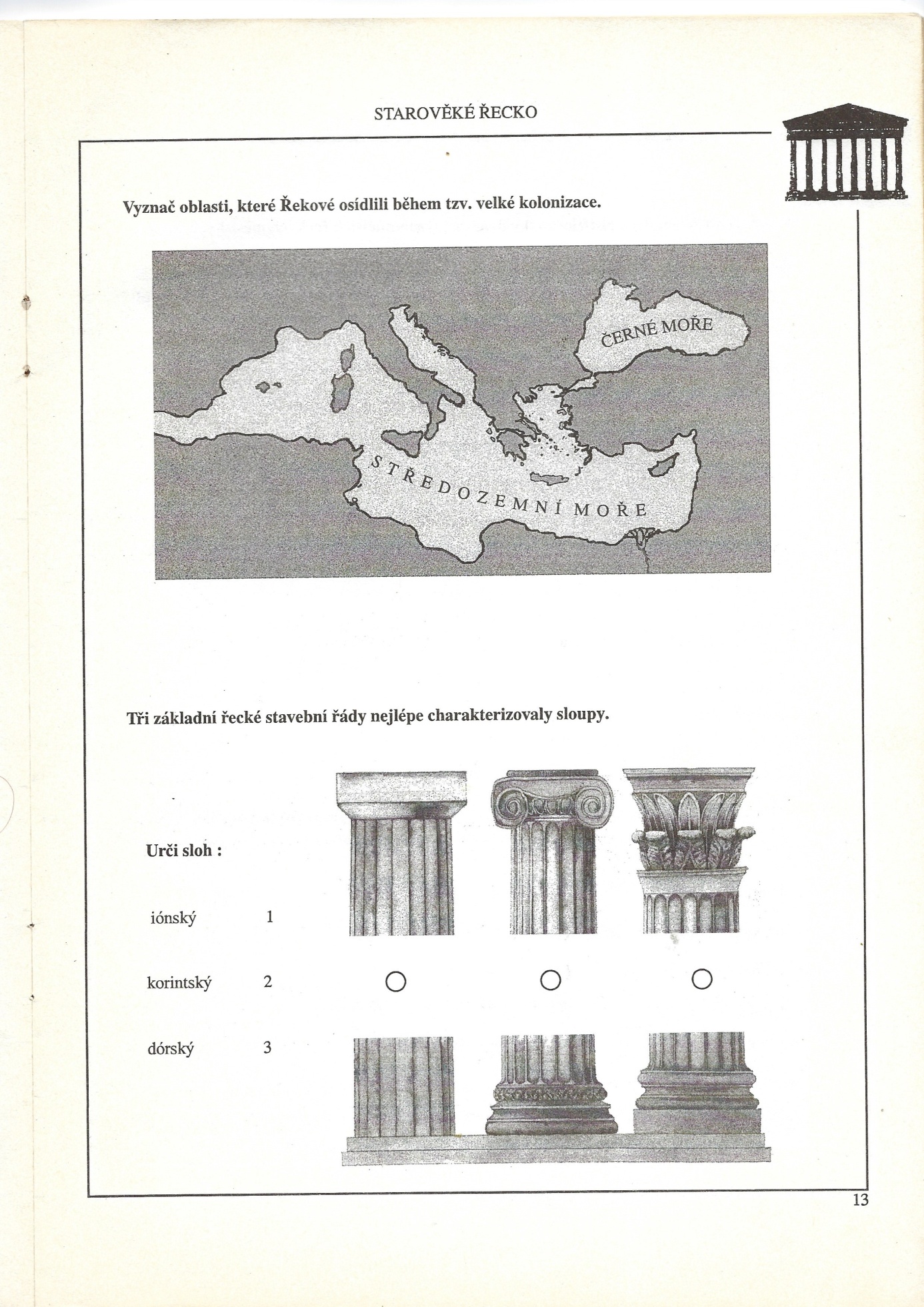 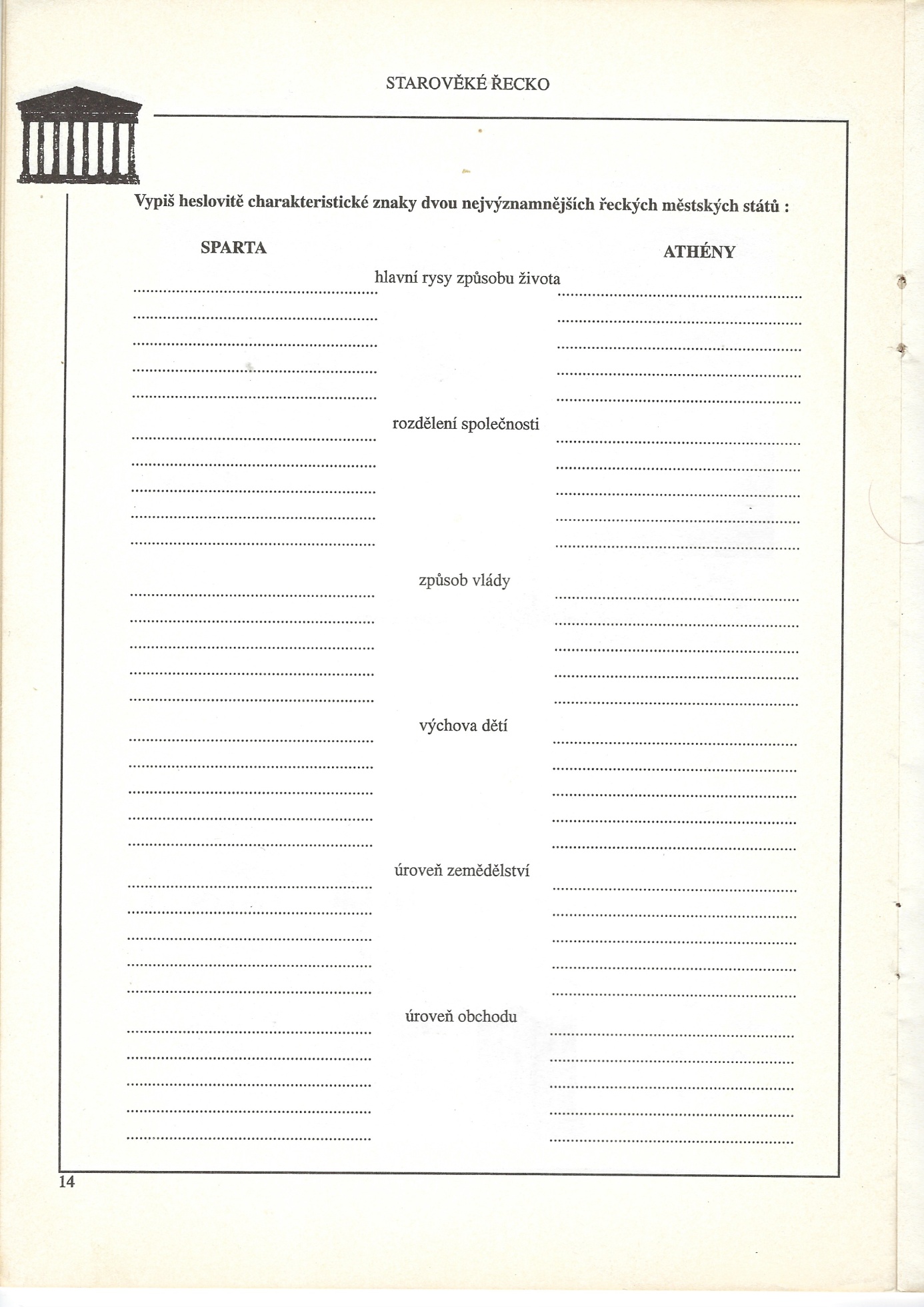 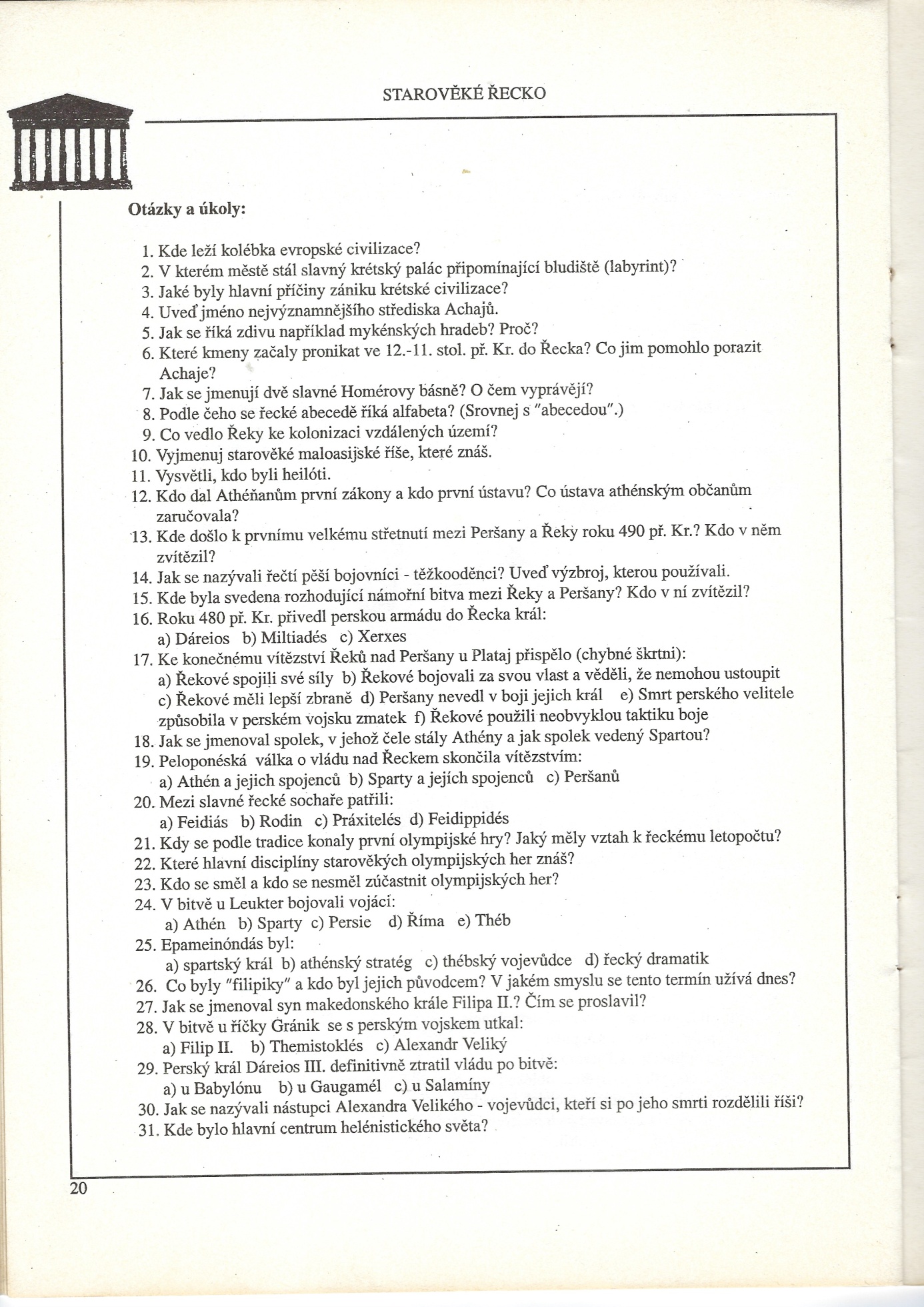 